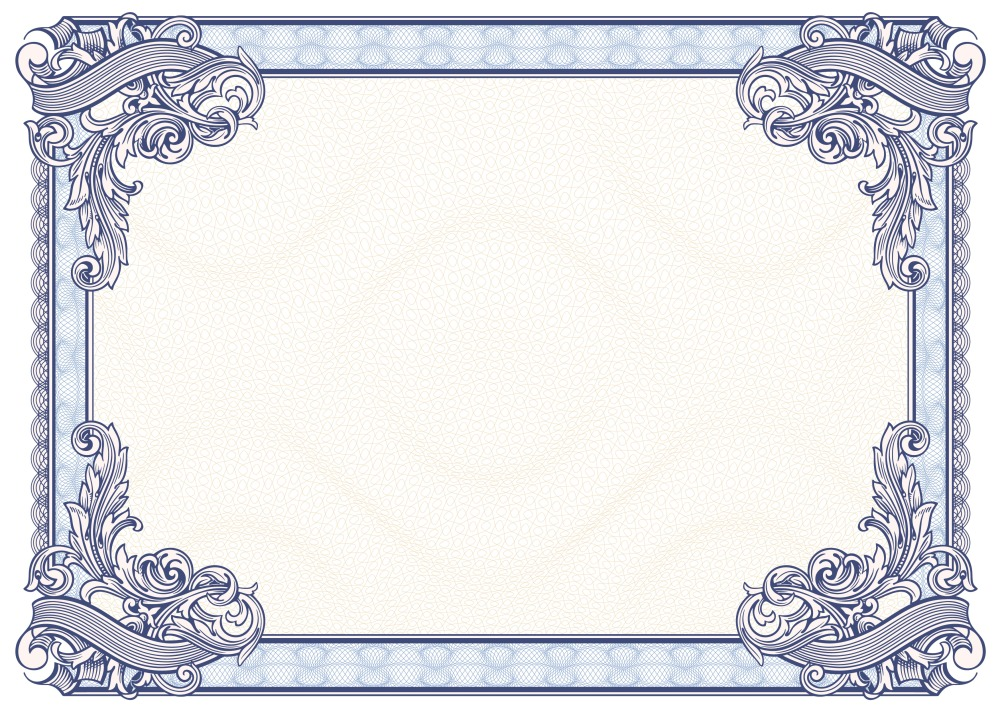 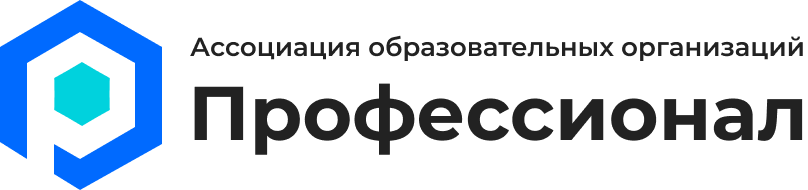 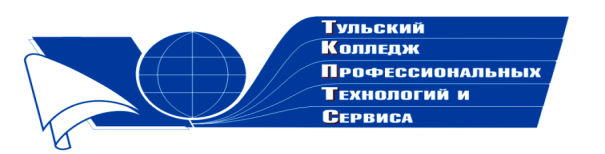 Государственное профессиональноеобразовательное учреждение  Тульской области «Тульский колледж профессиональных технологий и сервиса»СертификатНастоящим подтверждается, что Лапшина Олеся Николаевнапринимала участие   в общероссийском заочном конкурсе «Коллекция педагогического мастерства и творчества»  с работой «Тест по дисциплине «Анатомия и физиология человека» »в номинации «Методическое обеспечение дисциплины»     Директор ГПОУ ТО       «ТКПТС»                                     С.С. Курдюмов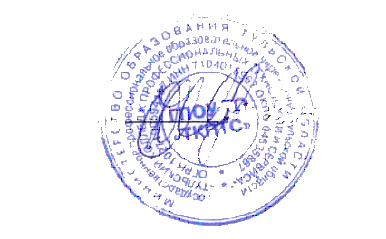 2019 год